Publicado en  el 23/09/2016 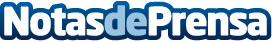 Las universidades catalanas se consolidan en los rakings internacionales de los mejores centros de estudios superioresDatos de contacto:Nota de prensa publicada en: https://www.notasdeprensa.es/las-universidades-catalanas-se-consolidan-en_1 Categorias: Educación Cataluña Universidades http://www.notasdeprensa.es